     Soustředění  HUMPOLEC-DUSILOV -17-18.10.2017	Pro hobby jezdce a začínající jezdceProgram: 17.10.2017   14.30 hod. - prezentace                        15.00 hod. - prohlídka parkuru a pohyb po parkuru                        15.30 hod. - výcvik na parkuru           18.10.2017-14.00 hod.-prezentace                           14.15-opracování na opracovišti a ukázka výcvikové                                          hodiny                          17.00 probírání welfare koní,medikace a antidoping.pravidelPod vedením rozhodčího a stavitele Zdeňka  Kusého a instruktorky jezdectví ing.Markéty MáchovéTato úroveň soustředění je pořádána pro skoky a je určena hobby jezdcům a méně zkušeným držitelům jezdeckých licencí startujícím na jezdeckých závodech.Cílem soustředění je především napomoci bezpečnosti a bezproblémovému průběhu hobby a i oficiálních závodů nižších obtížností,kterých se často účastní méně zkušení jezdci a někteří z nich se stávají nebezpečnými sobě  a  ostatním účastníkům.Program soustředění je zaměřen na přípravu účastníků na start na jezdeckých závodech .Probírány a procvičovány jsou nejčastější chyby a omyly začínajících jezdců  jak při práci  na opracovišti,tak  na kolbišti při vlastním startu.Důležitými tématy jsou vybavení na závody,welfare koní,medikace a antidopingová pravidla.V průběhu soustředění budou účastníci seznámeni s jednotlivými částmi jezdecké praxe, chováním na závodech, což si osvojí praktickou ukázkou na opracovišti a na parkuru a ukázkovou výukovou hodinou.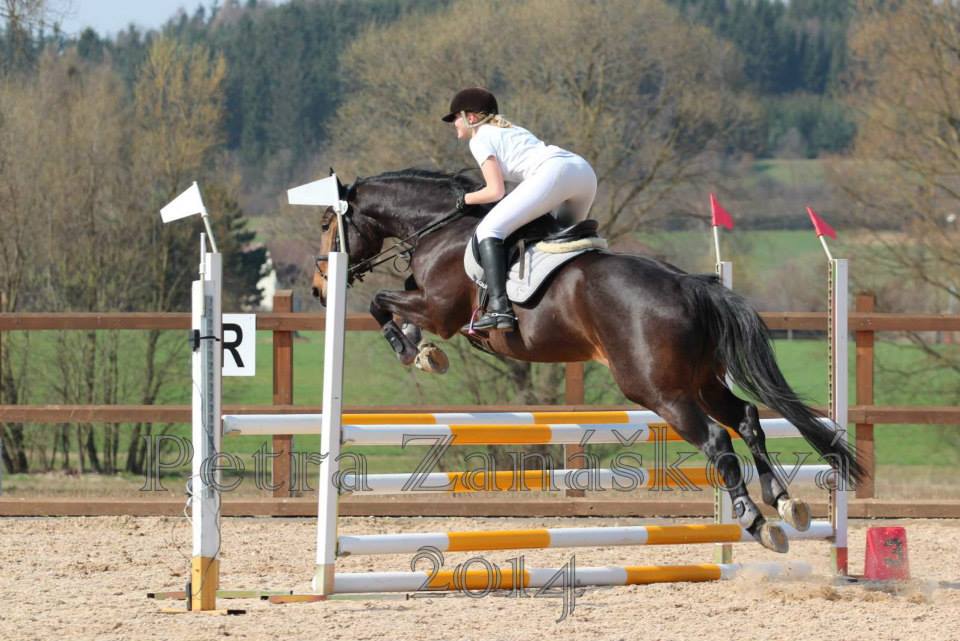 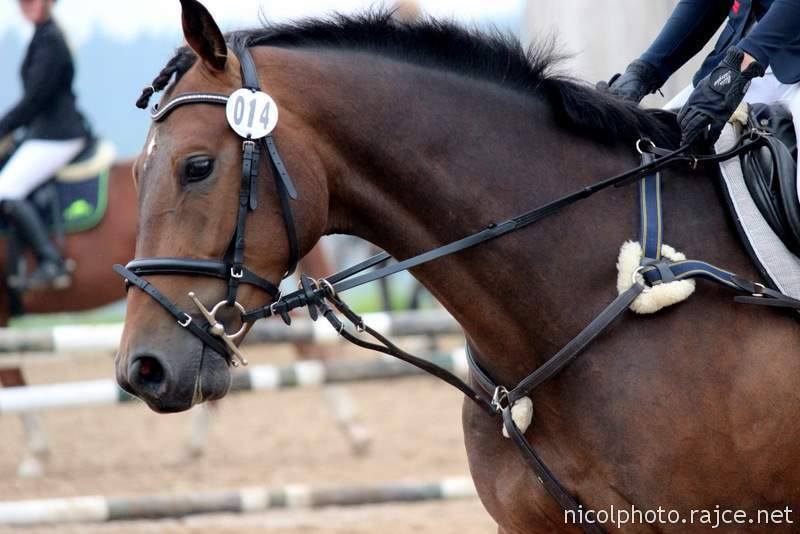 Přihlášky  na soustředění zasílejte na  adresu garanta –J.Beranová do 16.10.2017 e-mail-jitkakone@seznam.cz,  konzultace na mobil : 724722472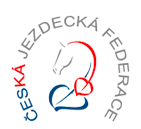 